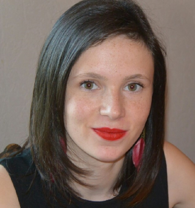 Marion FAUCONNIER188 avenue de Fronton appartement F1331200 Toulousemaarion3129@gmail.com06.16.03.57.77née le 29/04/1998  nationalité françaisePermis B, véhicule personnel.Expériences Expériences professionnelles :Septembre 2017 : Animatrice périscolaire à l’école primaire de Saint Loups CammasGarde d’enfants à domicile, de jumeaux à Saint Loups CammasStages :mars-avril 2017 : stage à l’ EHPAD Marengo-JolimontAide au prés des aides soignantesnovembre 2016 : stage à la maternelle saint Thomas d’AquinAide au prés l’ ATESM et la maitresse des écoles juillet 2016 : stage à l’hôpital PurpanDécouverte du travail en hôpitaljanvier 2016 : stage à l’EHPAD margueriteDécouverte du métier d’aide soignanteavril-mai 2015 : stage à la crèche Compans CaffarelliDécouverte du métier d’auxiliaire puéricultrice février-mars 2015 : stage à la maternelle sainte FoyDécouverte du métier d’ATESMFormation             2017: Obtention du Bac pro ASSP            2014-2017: Bac pro ASSP            obtention du BEP ASSPCentres d’intérêt   Danse pendant 9 ans                                    Patinage artistique pendant 3 ans   Loisirs créatifs                                                dessin